КАРАР		  	                 	          ПОСТАНОВЛЕНИЕ«02» декабрь 2016 й                        №232                 «02» декабря 2016г.Об изменении вида разрешенного использования земельного участкас кадастровым номером 02:44:180101:38, расположенного вадминистративных границах сельского поселения Октябрьский сельсовет муниципального района Стерлитамакский район Республики БашкортостанРуководствуясь статьей 14 Федерального закона от 06.10.2003 № 131-ФЗ «Об общих принципах организации местного самоуправления в Российской Федерации», а также в соответствии с Правилами землепользования и застройки территории сельского поселения Октябрьский сельсовет муниципального района Стерлитамакский район Республики Башкортостан,ПОСТАНОВЛЯЮ:1. Изменить основной вид разрешенного использования на следующий вид разрешенного использования – сельскохозяйственное использование, земельного участка с кадастровым номером 02:44:180101:38, общей площадью 36 238 кв.м., расположенного по адресу (адресный ориентир): Республика Башкортостан, Стерлитамакский район, с. Октябрьское, ул. Набережная д.32А (существующий вид разрешенного использования:     для размещения зданий, сооружений, строений, используемых для производства, хранения и первичной переработки сельскохозяйственной продукции ).2. Представить настоящее постановление и необходимые материалы в ФГБУ «Федеральная кадастровая палата Росреестра» по Республике Башкортостан для изменения вида разрешенного использования. 3. Контроль за исполнением настоящего постановления оставляю за собой. Глава сельского поселенияОктябрьский сельсоветмуниципального районаСтерлитамакский районРеспублики Башкортостан                                                                               Г.Я. ГафиеваБашkортостан РеспубликаһыныңСтəрлетамаk районы муниципальрайонының Октябрь ауыл советыауыл биләмәһе ХЄКИМИЯТЕ453147, Башkортостан Республикаһының,Стәрлетамаk районы, Октябрь ауылы,Тыныслык урамы,9Тел. 8(3473)27-32-25; 8 (3473)27-30-84ИНН 0242000828e-mail OctoberSS@yandex.ru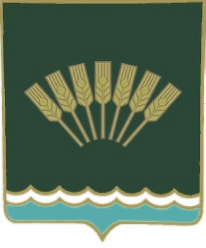 Администрация сельского поселенияОктябрьский сельсоветмуниципального районаСтерлитамакский район Республики Башкортостан453147, Республика Башкортостан., Стерлитамакский район, село Октябрьское ул. Мира 9,Тел. 8(3473)27-32-25; 8 (3473)27-30-84ИНН 0242000828e-mail OctoberSS@yandex.ru